     от  «18»  декабря  2015 года   № 45Об установлении тарифа на питьевую воду(питьевое   водоснабжение) индивидуальному предпринимателю Сидоровой Евгении ЕвгеньевнеНа основании статей 12 и 132 Конституции РФ, Жилищного Кодекса РФ,  Федерального Закона от 06.10.2003  № 131 «Об общих принципах организации местного самоуправления в Российской Федерации», в целях реализации норм Федерального закона от 07.12.2011 № 416-ФЗ «О водоснабжении и водоотведении», Постановления Правительства РФ от 13.05.2013   № 406 «О государственном регулировании тарифов в сфере водоснабжения и водоотведения»,   Закона Оренбургской области от 28.09.2010   № 3822/887-IV-ОЗ «О наделении органов местного самоуправления Оренбургской области отдельными государственными полномочиями в области регулирования тарифов на товары и услуги организаций коммунального комплекса», в соответствии с Приказом ФСТ России от 27.12.2013  № 1746-э «Об утверждении методических указаний по расчету регулируемых тарифов в сфере водоснабжения и водоотведения», Распоряжением Правительства РФ от 28.10.2015 №2182-р «Об утверждении индексов изменения размера вносимой гражданами платы за коммунальные услуги в среднем по субъектам Российской Федерации на 2016 год», Указом Губернатора Оренбургской области от 11.12.2015 № 915 «Об утверждении предельных(максимальных) индексов изменения размера вносимой гражданами платы за коммунальные услуги в муниципальных образованиях Оренбургской области на 2016 год», руководствуясь статьей 27 Устава муниципального образования Сорочинский городской округ Оренбургской области, Сорочинский городской Совет РЕШИЛ: 1. Установить тариф на питьевую воду (питьевое водоснабжение) индивидуальному предпринимателю Сидоровой Евгении Евгеньевне на 2016 год с календарной разбивкой:- с 1 января 2016 года по 30 июня 2016 года в размере 26,13 руб./куб.м. (без учета НДС).- с 1 июля 2016 года по 31 декабря 2016 года в размере 26,91 руб./куб.м. (без учета НДС).       2. Утвердить производственную программу индивидуального предпринимателя Сидоровой Евгении Евгеньевны, согласно приложения. 3. Установить, что настоящее решение вступает в силу со дня его официального опубликования в газете «Сорочинский вестник», но не ранее   01.01.2016 года.4. Поручить организацию исполнения настоящего решения заместителю главы администрации городского округа по экономике и управлению имуществом Павловой Е.А.       5.  Контроль за исполнением настоящего Решения возложить на постоянную депутатскую комиссию по бюджету, муниципальной собственности и социально – экономическому развитию.Председатель Сорочинского городского Совета                                                                              В.М. Лардугин Глава муниципального образованияСорочинский городской округ 							     Т.П. МелентьеваПриложение к решениюСорочинского городского Советаот «18» декабря 2015 года № 45                                       Производственная программаиндивидуального предпринимателя Сидоровой Евгении Евгеньевны в сфере холодного водоснабжения (питьевое водоснабжение) на территории поселка Октябрьский на период с 01.01.2016 г. до 31.12.2016г.1. Паспорт программыНаименование организации - индивидуальный предприниматель Сидорова Евгения Евгеньевна.Юридический адрес организации - 461935, Оренбургская обл., Сорочинский район, пос. Октябрьский, ул. Октябрьская, д. 6. Тел.: 89325426426.Почтовый адрес организации - 461935, Оренбургская обл., Сорочинский район, пос. Октябрьский, ул. Октябрьская, д. 6. Тел.: 89325426426.Наименование программы - Производственная программа индивидуального предпринимателя Сидоровой Евгении Евгеньевны в сфере холодного водоснабжения (питьевое водоснабжение) на территории поселка Октябрьский с 01.01.2016 г. до 31.12.2016г., (далее - Программа). Нормативно-правовая база разработки Программы:- Федеральный закон от 06.10.2003 №131-ФЗ «Об общих принципах организации местного самоуправления в Российской Федерации»; - Федеральный закон от 07 декабря 2011 года N 416-ФЗ "О водоснабжении и водоотведении»;- Постановление Правительства РФ от 13 мая 2013 года № 406 «О государственном регулировании тарифов в сфере водоснабжения и водоотведения»;- Федеральная служба по тарифам приказ от 27 декабря 2013 года № 1746-э, об утверждении методических указаний по расчету регулируемых тарифов в сфере водоснабжения и водоотведения;- Постановление Правительства Российской Федерации от 29 июля 2013 года №641 «Об инвестиционных и производственных программах организаций, осуществляющих деятельность в сфере водоснабжения и водоотведения»;- Закон Оренбургской области от 28 сентября 2010 г. N 3822/887-IV-ОЗ "О наделении органов местного самоуправления Оренбургской области отдельными государственными полномочиями в области регулирования тарифов на товары и услуги организаций коммунального комплекса" (принят Законодательным Собранием Оренбургской области 15 сентября 2010 года);- Федеральный закон от 23 ноября  N 261-ФЗ «Об энергосбережении и повышении энергетической эффективности и о внесении изменений в отдельные законодательные акты Российской Федерации».Уполномоченный орган, утверждающий Программу: Сорочинский городской Совет депутатов.Юридический и почтовый адрес уполномоченного органа:  461900, Оренбургская область, город Сорочинск, ул.  Советская, 1. Тел.: (35346) 4-10-13.Разработчик Программы - Индивидуальный предприниматель Сидорова Евгения Евгеньевна.Основные цели и задачи Программы:- обоснование обеспечения прогнозируемого объема и качества оказываемых услуг;- планирование мероприятий по повышению эффективности деятельности ИП Сидоровой Е.Е.;- формирование финансовых потребностей, необходимых для реализации производственных программ;расчет тарифов на товары и услуги организаций коммунального комплекса;- стабилизация водоснабжения отдельных участков поселка;- улучшение экологической ситуации поселка;- повышение качества предоставляемых услуг;- снижение расхода энергоресурсов в производстве услуг;- снижение уровня потерь;- снижение уровня износа систем водоснабжения.Срок реализации Программы - с 01.01.2016 г. до 31.12.2016г.Объемы финансирования - общий объем финансирования Программы за 2016 год складывается от реализации услуг по тарифу: питьевого водоснабжения – 578,7 тыс. руб.Ответственный исполнитель основных программных мероприятий - индивидуальный предприниматель Сидорова Е.Е..Организация контроля - контроль реализации программы осуществляет в соответствии с действующим законодательством:- Администрация Сорочинского городского округа, Оренбургской области;- Департамент по ценам и регулированию тарифов Оренбургской области;- Федеральная служба по тарифам.2. ВведениеПроизводственная программа индивидуального предпринимателя Сидоровой Евгении Евгеньевны в сфере холодного водоснабжения (питьевое водоснабжение) на территории  поселка Октябрьский на период с 01.01.2016г. до 31.12.2016г. разработана с целью обоснования производства необходимого количества и качества услуг в соответствии с имеющимися финансовыми возможностями предпринимателя, полученными в результате реализации услуг по экономически обоснованному тарифу.3. Финансовые потребности для реализации мероприятийДля предоставления потребителям 21,820 тыс. м3 холодной воды, и реализации программы энергосбережения предпринимателю необходимо получить доход в размере 578,7 тыс. руб.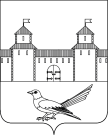 СОРОЧИНСКИЙ ГОРОДСКОЙ  СОВЕТМУНИЦИПАЛЬНОГО ОБРАЗОВАНИЯСОРОЧИНСКИЙ ГОРОДСКОЙ ОКРУГОРЕНБУРГСКОЙ ОБЛАСТИ(VII СЕССИЯ ПЯТОГО СОЗЫВА)РЕШЕНИЕ